Groton Little League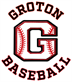 September 15, 2016 at Groton Municipal BuildingGeneral Meeting AgendaCall to order at 	7:10 pm			. In attendance:Mark Lambert, Pat Peterson, Lisa Lambert, Jonathan Grossman, Bill Borysewicz, and Scott Ackley.Secretary’s Report.  Motion to approve made by	Mark		, and second by	Lisa			. Minutes approval for 		August 2016					Jon G. read minutes from August meetingTreasurer’s Report. Motion to approve made by	Jon G		, and second by	Pat			.Savings of $11, 145 Checking $99. Took a loss for fall ball.  Going into winter season with approx.. $8000.Barry’s Fence will need to be paid.Vice President’s Report.  Motion to approve made by			, and second by			.NonePlayer Agent’s Report.  Motion to approve made by			, and second by			.NoneMinor League Coordinator’s Report.  Motion to approve made by			, and second by					.NoneTee Ball Coordinator’s Report.  Motion to approve made by			, and second by			.		NoneSafety Agent’s Report.  Motion to approve made by	Mark		, and second by	Jon		.All safeConcession Committee’s Report.  Motion to approve made by	Jon	, and second by	Lisa	.Wrap Up and Follow-up with Shirley.Old Business:Upgrades to Calvin Burrows Field-fencing work.—Jon met with Barry and he was beginning work this week.  Fall Ball Registration-refunds.  Get Russ to give access to Lisa for refund info.Winter Clinic-Registration will open in October.New Business:Calvin Burrows Light Initiative. –Presentation of Light project that Russ and Jeff have looked into.  Discussion.  No proposal to make due to only 4 board members in attendance. Nominations to the Board.Positions:President	Jon Grossman and Jeff ZulianiVP           	Russ Ballou		 Secretary 	Amanda Mayerson and Ashley Jackson    				Treasurer	Lisa Lambert		     				    				Player Agent				     				    				Coaches Coord.	Mike Harris		     				    				Tee Ball Corrd.	 Doug Dickey		     				    				Safety Agent 	 Pat Peterson		     				    				Concession				     				    				Equipment	 James Dole		     				    				Good and Welfare of the LeagueNothingMotion to adjourn by 	Pat		, second by 	Mark		, at 	8:30 pm		. 